OMB NO. 1845-0030Paperwork Burden StatementAccording to the Paperwork Reduction Act of 1995, no persons are required to respond to a collection of information unless such collection displays a valid OMB control number.  Public reporting burden for this collection of information is estimated to average .20 hours per response, including time for reviewing instructions, searching existing data sources, gathering and maintaining the data needed, and completing and reviewing the collection of information.  The obligation to respond to this collection is required to obtain or retain benefit in accordance with the following regulatory and citation:  34 CFR 673.4.  Send comments regarding the burden estimate or any other aspect of this collection of information, including suggestions for reducing this burden, to the U.S. Department of Education, 400 Maryland Ave., SW, Washington, DC 20210-4537 or email ICDocketMgr@ed.gov and reference the OMB Control Number 1845-0030.  Note:  Please do not return the completed Campus-Based Reallocation Form to this address.     	            Expires:  06/30/2012 CAMPUS-BASED REALLOCATION FORMSECTION - A:   SCHOOL RELEASE OF 2010-2011 AWARD YEAR UNEXPENDED ALLOCATIONS FOR THE FEDERAL SUPPLEMENTAL EDUCATIONAL  GRANT, FEDERAL WORK-STUDY AND FEDERAL PERKINS LOAN PROGRAMS.SECTION - B:	REQUEST FOR SUPPLEMENTAL FWS FUNDS FOR THE 2011-2012 AWARD YEAR.(COMPLETE ONLY IF YOU WANT SUPPLEMENTAL FWS FUNDS)WARNING   If you purposely give false or misleading information, you may be fined up to $20,000, sent to prison, or both.ED Form E40-4P, Revised 7/2009 (Previous editions are obsolete)				DUE BY August 19, 2011Federal SupplementalEducational Grant (FSEOG)Federal Work - Study(FWS)Federal Perkins LoanFederal CapitalContribution (FCC)Unexpended 2010-2011Allocation Amount(1) $(2) $(3) $(4) Did your school expend at least 5 percent of its total 2010-2011FWS federal funds to compensate students employed as reading      tutors of children or in family literacy activities as part of your community service activities?                                    YES                               NO        ____                           ____(5) Amount of supplemental 2011-2012 FWS funds your school will need for community service jobs.    $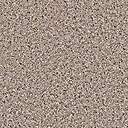 